Приложение                                                                                                              к решению Муниципального Совета Ивняковского сельского поселения ЯМР ЯО                                                                                            от 28.05.2021 г.   № 83Прогнозный план (программа) приватизации  (продажи) муниципального имущества Ивняковского сельского поселения на 2021 годРаздел 1. Общие положенияПрогнозный план (программа) приватизации (продажи) муниципального имущества на 2021г. разработан в соответствии с Федеральным законом от 21.12.2001 года №178-ФЗ «О приватизации государственного и муниципального имущества», Уставом Ивняковского сельского поселения Ярославского муниципального района Ярославской области. Основной целью реализации прогнозного плана (программы) приватизации (продажи) муниципального имущества Ивняковского сельского поселения на 2021 год, которое не является необходимым для выполнения муниципальных функций и полномочий Ивняковского сельского поселения как органа местного самоуправления, является повышение эффективности управления муниципальной собственностью,  обеспечение планомерности процесса приватизации и формирование доходов бюджета.Под приватизацией муниципального имущества понимается возмездное отчуждение имущества, находящегося в собственности Ивняковского сельского поселения Ярославского муниципального района Ярославской области в собственность физических и (или) юридических лиц.Исходя из оценки прогнозируемой стоимости объекта, предлагаемого к приватизации в 2021г., ожидается поступление доходов от приватизации имущества в бюджет Ивняковского сельского поселения Ярославского муниципального района Ярославской области в размере не менее  512600 руб.Раздел 2. Перечень приватизируемого имущества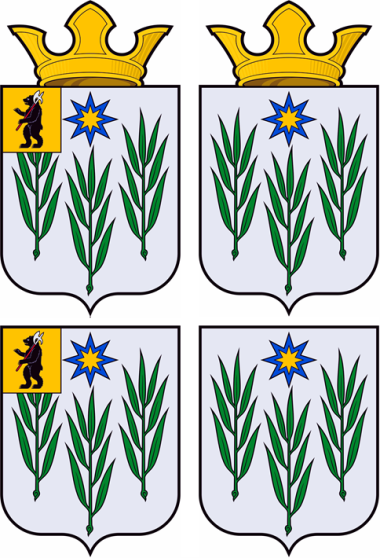 №п/пНаименование и характеристикаимуществаМесто нахожденияОценочная стоимость в руб.Срок реализации1Нежилое помещение № 9, 1этаж,площадью 65,4 кв.м., расположенного в здании автогаражаРФ, Ярославская область, Ярославский район, пос. Карачиха, ул.Садовая, у дома №26512600III-IV квартал